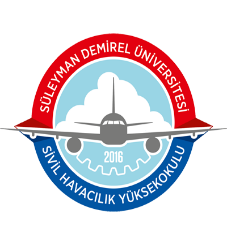 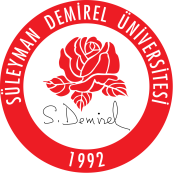 ETKİNLİK BİLDİRİM FORMUNot: Başvuru yaparken afişi veya afişte kullanılması istenen resmi shyo@sdu.edu.tr adresine gönderilmesi gereklidir.Etkinlik Bilgileri Etkinlik Bilgileri Etkinliğin Adı Etkinliğin Türü       Webinar            Çalıştay           Konferans             Sempozyum        Panel                Eğitim             Workshop             SöyleşiBirimi TarihiYapılacağı YerAmacı Konuk İsim (ler)Hedef Kitle        Engelli Öğrenciler                     Personel               Üniversite Öğrencisi                 Yabancı Uyruklu Öğrenciİletişim Bilgileri  İletişim Bilgileri  Adı Soyadı  Telefone-postaEtkinlik Çıktıları Etkinlik Çıktıları Sonuçları/ÇıktılarıSertifika/Katılım Belgesi Alan Öğrenci Sayısı  Katılımcı Sayısı Katılımcı Kitlesi         Engelli Öğrenciler                     Personel               Üniversite Öğrencisi                 Yabancı Uyruklu Öğrenciİçeriği ve Özeti (Etkinlik Haber Metnini Yazınız)Etkinlik Bittikten Sonra Sonuç Raporu ve  En Fazla 5 Fotoğraf   (en fazla 10 MB boyutunda zip/rar uzantılı)Fotoğraflar için   shyo@sdu.edu.tr